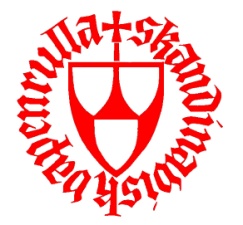 SKANDINAVISK VAPENRULLAUdgives af SOCIETAS HERALDICA SCANDINAVICAAnmeldelse af våbenskjold til publicering i SKANDINAVISK VAPENRULLAGenerelle oplysningerFelter mærket med (*) er obligatoriskeVåbenbeskrivelseAntagelse af våbenet Kort tekst til publicering. Kan indeholde slægtshistorik og evt. symbolik  (max. 500 anslag)Send ansøgningenIndsend ansøgningen til: svr@heraldik.org  Husk at gemme en kopi til Deres eget arkiv!Titel:Fornavn (*):Efternavn (*):Organisation:Fødselsdato (*):Erhverv:E-mailadresse (*):Telefonnummer (*):Alternativt telefonnummer:Adresse (*):Postnummer (*):By (*):Land (*):Skjold (*):Hjelmtegn:Hjelmklæde:Valgsprog (med oversættelse, hvis relevant):Dato for antagelse:Våbenet er tidligere publiceret/registreret:Våbenet er komponeret og/eller tegnet af:Kilder og litteratur: